April 14, 2015RE:  Bona Fide Offer of Employment/Transitional Duty AssignmentDate of Injury:  	Claim #:  Dear ,This letter will serve as our offer of a Transitional Duty Assignment that meets the physical restrictions imposed by a medical provider.  I have attached a copy of the medical report from  dated  upon which this offer is based.   The Transitional Duty Assignment being offered to you will not exceed the restrictions stated in the attached medical report.  The City will only assign tasks consistent with your physical abilities, knowledge, and skills and will provide training if necessary.You are being offered a Transitional Duty assignment at  beginning  and continue for a possible   days or until you are released by your doctor to full duty.  You will be earning the same hourly and weekly rate of pay, per hour and  per week.  This Transitional Duty Assignment is for  hours per week or  hours per day,  days per week.  We are asking that you report to work  at   through   . Though this Transitional Duty Assignment requires  hours of  and  hours of  This position will not require you to exceed the restrictions as stated on the work status report dated  This Transitional Duty Assignment requires you to perform the following tasks: 	 for approximately  for approximately You will be reporting to  or their designee. During this Transitional Duty Assignment, you will be required to attend any and all medical appointments as prescribed by your treating physicians.  You will be responsible for your own transportation to and from all medical appointments.  Should you ACCEPT this Transitional Duty Assignment, you will begin work on  ______________________________________________________  Date Accepted:  __________________  Employee’s SignatureShould you DECLINE this Transitional Duty Assignment; you are subjected to loss of benefits. _______________________________________________________  Date Declined:  __________________ Employee’s Signature_______________________________________________________  Date: __________________________Designated Department Representative_______________________________________________________  Date: __________________________WitnessIf you have any questions during your assignment, please direct them to  your Designated Department Representative at .Enclosure:  form from  dated Cc: Adjuster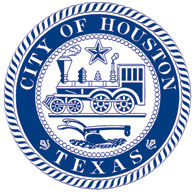 	CITY OF HOUSTONAnnise D. ParkerMayorP.O. Box 1562 Houston, Texas 77251-1562Telephone – Dial 311www.houstontx.gov